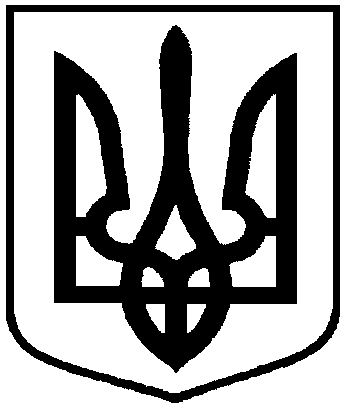 РОЗПОРЯДЖЕННЯМІСЬКОГО ГОЛОВИм. Суми На виконання Указу Президента України від 11.02.2015 № 69/2015 «Про вшанування подвигу учасників Революції гідності та увічнення пам’яті Героїв Небесної Сотні», з метою гідного вшанування подвигу Героїв Небесної Сотні, які віддали своє життя під час Революції гідності, захищаючи ідеали демократії, відстоюючи права і свободи людини, європейське майбутнє України, на виконання міської Програми фінансового забезпечення відзначення на території міста державних, професійних свят, ювілейних дат та інших подій на 2017-2019 роки, затвердженої рішенням Сумської міської ради від 21 грудня 2016 року №1551-МР, керуючись пунктом 20 частини 4 статті 42 Закону України «Про місцеве самоврядування в Україні»:1. Організувати та провести заходи щодо відзначення у 2017 році Дня Героїв Небесної Сотні (додаток 1).2. Департаменту фінансів, економіки та інвестицій Сумської міської ради (Липова С.А.) забезпечити фінансування за КПКВК 0318600 «Інші видатки»  згідно з кошторисом (додаток 2).3. Відділу бухгалтерського обліку та звітності виконавчого комітету Сумської міської ради (Костенко О.А.) здійснити розрахунки згідно з наданими рахунками. 4. Відділу з питань взаємодії з правоохоронними органами та оборонної роботи Сумської міської ради (Брязкун Г.В.), Сумському відділу поліції        (м. Суми) ГУ Національної поліції в Сумській області (Карабута П.І.), Управлінню патрульної поліції в м. Сумах (Горбачевський А.Я.) у межах повноважень забезпечити охорону громадського порядку та безпеку дорожнього руху під час проведення заходів 20 лютого 2017 року.5. Комунальному підприємству електромереж зовнішнього освітлення «Міськсвітло» (Велитченко Е.Г.) забезпечити підключення звукопідсилювальної апаратури (генератор) у сквері Героїв Небесної Сотні   20 лютого 2017 року.6. Організацію виконання даного розпорядження покласти на заступника міського голови з питань діяльності виконавчих органів ради Дмітрєвскую А.І. В.о. міського голови з виконавчої роботи                                                                   В.В. ВойтенкоБойко В.Г. 700-613Розіслати: згідно зі спискомДодаток 1                          до розпорядження міського голови    від  17.02.2017   №  49-РЗАХОДИщодо  відзначення у 2017 році  Дня Героїв Небесної Сотні1.  Молитва за загиблими, покладання квітів до могил О. Братушки та загиблих у зоні АТО за участю представників органів державної виконавчої влади та органів місцевого самоврядування, учасників революційних подій в Україні у 2013 – 2014 роках, учасників АТО, представників громадських об’єднань, волонтерських рухів, молоді, духовенства..						Департамент комунікацій та 									інформаційної політики; відділи: 								організаційно-кадрової роботи, 								транспорту,  зв’язку та телекомунікаційних 						послуг; управління з господарських та 							загальних питань, КП «Спецкомбінат»   		            20 лютого 2017 року, 10:30      					          Алея Слави (міське кладовище по вул. 20                   						років Перемоги)	2. Мітинг-реквієм та урочисте відкриття пам’ятного знаку на місці встановлення пам’ятника Героям Небесної Сотні.  						Департаменти: комунікацій та 								інформаційної політики; інфраструктури 						міста; відділи: організаційно-кадрової 							роботи, культури та туризму		20 лютого 2017 року, 11.00сквер Героїв Небесної Сотні3. Акція пам’яті «Небесна Сотня. Пам’ятаємо...».						Департамент комунікацій та 									інформаційної політики 20 лютого 2017 року, 17:00майдан Незалежності4. Благодійний концерт до річниці Небесної Сотні.					Відділ культури та туризму	20 лютого 2017 року, 12:00					Обласна філармонія	5. Проведення в навчальних закладах, установах культури тематичних уроків, лекцій, виставок, просвітницьких заходів патріотичного спрямування, зокрема, за участю учасників Революції Гідності.											Управління освіти і науки, відділ культури 						та туризмуЛютий 2017 року6. Забезпечення розміщення тематичної соціальної реклами, пов’язаної з відзначенням Дня Героїв Небесної Сотні. 					Управління архітектури та містобудування					До 20 лютого 2017 року7. Підтримка в установленому чинним законодавством порядку громадських ініціатив щодо відзначення Дня Героїв Небесної Сотні.Департамент комунікацій та інформаційної політикиЛютий 2017 року8. Забезпечення благоустрою місць проведення заходів, впорядкування  місць поховань загиблих.Департамент інфраструктури міста, КП «Спецкомбінат», КП «Зеленбуд»до 20 лютого 2017 року9. Забезпечення чергування медичних працівників у місцях проведення заходів.Відділ охорони здоров’я20 лютого 2017 року	10. Сприяння висвітленню в засобах масової інформації заходів щодо відзначення в м. Суми Дня Героїв Небесної Сотні.Департамент комунікацій та інформаційної політикиЛютий 2017 рокуВ.о. директора департаменту комунікацій та інформаційної політики                                                                  В.Г. БойкоДодаток 2до розпорядження міського головивід  17.02.2017 №  49-РКошторис витрат на проведення заходів щодо  відзначення у 2017 році Дня Героїв Небесної СотніВ.о. директора департаменту комунікаційта інформаційної політики			  			        В.Г. БойкоНачальник відділу організаційно-кадрової роботи					        А.Г. АнтоненкоНачальник відділу бухгалтерського обліку та звітності, головний бухгалтер                                                  О.А. Костенковід 17.02.2017   № 49-РПро відзначення у 2017 році Дня Героїв Небесної СотніВ.о. директора департаменту комунікацій та інформаційної політикиВ.Г. БойкоЗаступник міського голови з питань діяльності виконавчих органів радиА.І. ДмітрєвскаяНачальник відділу протокольної роботи та контролю Л.В. Моша	Начальник відділу бухгалтерського обліку та звітності, головний бухгалтерО.А. КостенкоДиректор департаменту фінансів, економіки та інвестиційС.А. ЛиповаНачальник правового управлінняО.В. ЧайченкоВ.о. заступника міського голови, керуючого справами виконавчого комітетуС.Я. Пак № з/пСтатті витрат, передбачених  по КПКВК 0318600 «Інші видатки»  на виконання міської «Програми фінансового забезпечення відзначення на території міста державних, професійних свят, ювілейних дат та інших подій на 2017-2019 роки» завдання 1. «Забезпечення виконання чинного законодавства щодо відзначення державних, професійних свят, ювілейних дат та пам’ятних днів державного, регіонального та місцевого значення»«Придбання квіткової продукції для забезпечення покладання» та«Оплата послуг із забезпечення звукового супроводження заходів» Розмір витрат,грн.Статті витрат, передбачених  по КПКВК 0318600 «Інші видатки»  на виконання міської «Програми фінансового забезпечення відзначення на території міста державних, професійних свят, ювілейних дат та інших подій на 2017-2019 роки» завдання 1. «Забезпечення виконання чинного законодавства щодо відзначення державних, професійних свят, ювілейних дат та пам’ятних днів державного, регіонального та місцевого значення»«Придбання квіткової продукції для забезпечення покладання» та«Оплата послуг із забезпечення звукового супроводження заходів» КЕКВ 2210 «Предмети, матеріали, обладнання та інвентар»КЕКВ 2210 «Предмети, матеріали, обладнання та інвентар»КЕКВ 2210 «Предмети, матеріали, обладнання та інвентар»1Квіти розсипом – (13*2 + 15=41 шт.*15,00 грн.615,002Квіти    – 1 букет*350,00 грн. 350,00РАЗОМ:965,00                        КЕКВ 2240 «оплата послуг (крім комунальних)»  3Звукотехнічне забезпечення 2 год.*360,00 грн.720,00РАЗОМ КЕКВ 2210965,00РАЗОМ КЕКВ 2240720,00РАЗОМ ВИТРАТ:РАЗОМ ВИТРАТ:1 685,00